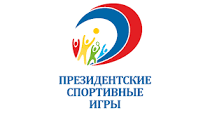 ИТОГОВЫЙ ПРОТОКОЛ ШКОЛЬНОГО ЭТАПАСОРЕВНОВАНИЙ ПО БАСКЕТБОЛУ ВСЕРОССИЙСКИХ СПОРТИВНЫХ ИГР ШКОЛЬНИКОВ«ПРЕЗИДЕНТСКИЕ СПОРТИВНЫЕ ИГРЫ»(юноши)г. ПевекГлавный судья _______________________Секретарь ___________________________ИТОГОВЫЙ ПРОТОКОЛ ШКОЛЬНОГО ЭТАПА СОРЕВНОВАНИЙ ПО БАСКЕТБОЛУ ВСЕРОССИЙСКИХ СПОРТИВНЫХ ИГР ШКОЛЬНИКОВ «ПРЕЗИДЕНТСКИЕ СПОРТИВНЫЕ ИГРЫ»(девушки)г. ПевекГлавный судья _______________________Секретарь ___________________________ИТОГОВЫЙ ПРОТОКОЛ ШКОЛЬНОГО ЭТАПАСОРЕВНОВАНИЙ ПО НАСТОЛЬНОМУ ТЕННИСУ ВСЕРОССИЙСКИХ СПОРТИВНЫХ ИГР ШКОЛЬНИКОВ«ПРЕЗИДЕНТСКИЕ СПОРТИВНЫЕ ИГРЫ»(3 человека из команды)г. ПевекГлавный судья _______________________Секретарь ___________________________ИТОГОВЫЙ ПРОТОКОЛ ШКОЛЬНОГО ЭТАПАСОРЕВНОВАНИЙ ПО ШАШКАМ ВСЕРОССИЙСКИХ СПОРТИВНЫХ ИГР ШКОЛЬНИКОВ«ПРЕЗИДЕНТСКИЕ СПОРТИВНЫЕ ИГРЫ»г. ПевекГлавный судья _______________________Секретарь ___________________________№КОМАНДА1234ОЧКИМЯЧИ +/-МЕСТО15А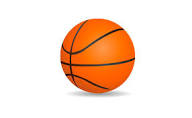 26-35129-20234-252589-80  +9225Б20-29119-40125-212464-90       -26336А25-34121-25118-361364-95       -31446Б35-26240-19236-1826111-63   +481№КОМАНДА1234ОЧКИМЯЧИ +/-МЕСТО15А29-35125-20228-252582-80  +2225Б20-25119-24123-212462-70       -8336А25-28121-23120-241366-75       -9446Б35-29224-19224-202683-68   +151№КОМАНДА1234ОЧКИМЕСТО15А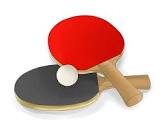 3-022-122-126125Б0-311-212-124336А1-211-211-213446Б2-122-122-1262№КОМАНДА1234ОЧКИМЕСТО15А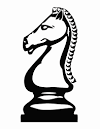 3:023:022:126125Б0:312:121:214336А0:311:210:313446Б1:212:123:0252